Congruent Polygons Definition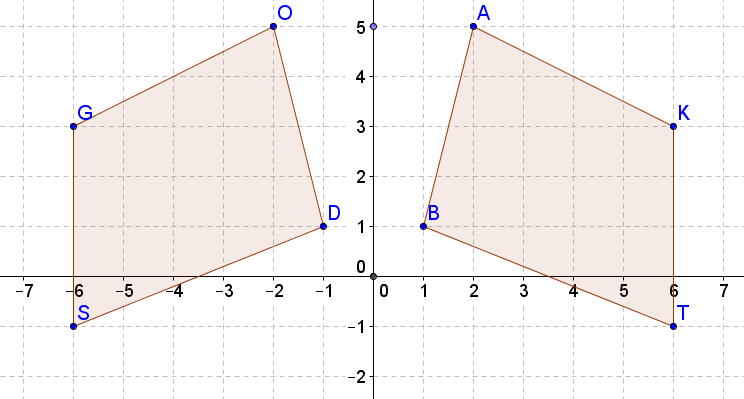 1)  Quadrilateral DOGS is a _____________________ of quadrilateral BAKT across     __________________________.  DOGS is/is not the same size and shape as BAKT     because it is a ____________ transformation.2)  Side BA corresponds to side _________.  Side DS corresponds to side _______.3)  G corresponds to  ________.		4)  T corresponds to ___________.5)  Corresponding sides are ______________________.6)  Corresponding angles are __________________________.Congruent polygons are polygons that have corresponding sides congruent and corresponding angles congruent.Another definition:  Polygons are congruent if, by one or a series of rigid transformations, you can map one of the polygons exactly onto the other one.Explain why BAKT  DOGS: